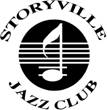 ÅRSMELDINGforStoryville Jazz Club2013ORGANISASJON OG LOKALISERINGStoryville Jazz Club (SJC) ble stiftet i 1953 og feiret 60 års jubileum i 2013. Klubben er dermed en av landets eldste jazzklubber. Klubben startet Molde International Jazz Festival (Moldejazz) i 1961 og drev festivalen frem til den ble organisert som en egen enhet i 1967.Moldejazz og SJC har samarbeidet godt siden den tid, og i de senere åra har samarbeidet vært formalisert gjennom avtaler. Moldejazz har vært og er en solid støttespiller for klubbdriften.I 2012 ble ringen sluttet, da Moldejazz flyttet inn i kulturbygget PLASSEN og skaffet samtidig SJC lokalet «Storyville» hvor klubbkonsertene nå holdes. Sparebank1 sørget for at lokalet har et svært godt lydanlegg. Jazzkafeer holder til i Kafe Kurt, og større arrangementer i salen ”Teateret Vårt.” Kulturhuset Plassen fungerer meget godt for SJC sine arrangementer, hvor publikum strømmer til.Styrets sammensetning og ansvar:Storyville Jazz Club ledes av et styre som består av 8 valgte medlemmer pluss to medlemmer som oppnevnes av Moldejazz. Styret har også 2 valgte varamedlemmer som er aktive i driften. Styret har ansvar for klubbens drift, økonomi, kunstnerisk profil, medlemsarbeid og praktisk gjennomføring av arrangementer. Styret 2013 Eli Karin Walle, lederDag Magne Berge, styremedlem / kassererLine Bjørnerem, styremedlem / markedArne Torvik, styremedlem / bookingElse Jørgensen, styremedlem / sekretærDag Runar Wikeland, styremedlem / nestlederFinn Frode Fegth, styremedlem / bookingHans Petter Gyldenskog, styremedlem / produksjonJan Ole Otnes, styremedlem vår 2013 – Anders Eriksson høst 2013 / oppnevnt av MoldejazzCecilie Nogva, styremedlem / oppnevnt av MoldejazzTrond Aunan, varamedlemSteinar Grip, varamedlemStyret ble valgt på ordinært årsmøte den 19. mars 2013. Arne Torvik ble valgt som varamedlem men har arbeidet i styret som vanlig medlem/ bookingansvarlig.Styret har gjennomført 10 møter i perioden, og har behandlet 74 saker.FrivilligeI 2013 har Storyville Jazz Club hatt hjelp av 9 faste frivillige til salg av billetter og vakthold på klubbens ulike arrangementer. I tillegg har SJC også noen frivillige som stiller opp på spesielt store arrangementer hvor vi har hatt behov for ekstra hjelp til oppsett av scene og tunge løft. Alle de faste frivillige har gjennomgått brannvernsinstruks for Plassen. Som takk for innsatsen får de frivillige medlemmer av SJC et sesongkort til 1500 kr. Arbeidet med rekruttering av flere frivillige videreføres.RepresentasjonEli Karin Walle deltok på landsmøte for Norsk jazzforum i Oslo 9. – 11. mars. Hun deltok også på Molde musikkråd sitt årsmøte i desember. Øyvind Aasgård, Arne Torvik og Eli Karin Walle mottok på vegne av Storyville Jazz Club Molde kommunes kulturpris i kommunetyrets møte den 13. desember. Klubben var representert ved den offisielle åpningen av Moldejazz 2013.SAMARBEIDSPARTNEREMoldejazzSJC får økonomisk tilskudd fra Moldejazz, hovedsakelig for å kunne gjennomføre konserter med kvalitetsjazz hele året. Denne helårsvirksomheten har gjort det mulig å holde en høy standard i klubbens virksomhet. Klubben er også ansvarlig for ”Storyvilles timer” som arrangeres under Moldejazz som en egen programpost i Alexandraparken hvor hovedsaklig lokale musikere får anledning til å opptre. Dette har vært en suksess i flere år og er en programpost begge parter ønsker å videreføre. I representantskapet for Moldejazz er klubben representert ved:Magne Nerland (leder i rep.skapet)Eli Karin Walle (nestleder i rep.skapet)Dag Magne BergeLine BjørneremFinn Frode FegthSteinar GripPål AustnesMEDLEMSSKAPSJC er medlem i Norsk Jazzforum og i Norsk Musikkråd.AKTIVITET Aktiviteten består av:KLUBBKONSERTER annenhver torsdag;  januar - mai og september - desemberJAZZKAFEER annen hver lørdag i samme tidsrom.JAM hver påske og jul og under Moldejazz.BARNEARRANGEMENTSEMINARSTORYVILLES TIMER hver dag under Moldejazz (juli hvert år).På klubbkonserter tar vi sikte på at det i samarbeid med MIJF skal være 2-4 konserter hvert år med artister på internasjonalt nivå og anslagsvis 20 konserter med nordiske / norske anerkjente musikere / unge musikere under utdanning. Midtnorsk jazzsenter tilbyr turneer med høy kvalitet som vi benytter oss av. Konseptet Storyville's lokale scene ble startet opp i 2013. En klubbkveld hvert semester øremerkes til lokale (amatør)musikere med høyt ambisjonsnivå, som eventuelt også kan invitere med seg en profesjonell musiker til konserten.Jazzkafeene er en arena først og fremst for lokale band. Band som oppstår av ungdom undermusikkutdanning er særlig velkommen.Våren 2013 ble det i samarbeid med Molde kulturskole gjennomført et heldagsarrangement – MUSIKKLINJAZZ – hvor alle tre scenene i  PLASSEN ble benyttet til lunsjkonsert og hele 4 kveldskonserter. Ansatte og elever sto for produksjonen.Jam arrangeres hver jul og påskeferie. Da kommer ungdommen hjem, f.eks. fra sine musikkstudier i storbyene. Jammene samler unge musikere fra 15 - 80 år.Storyville's timer arrangeres hvert år under Moldejazz som en egen programpost i Alexandraparken. Dette har vært en suksess i flere år og er en programpost begge parter ønsker å videreføre. Musikere med identitet / bakgrunn i klubben får anledning til å bidra under festivalen.BOOKING Booking har i 2013 vært utført av klubbens bookinggruppe med Arne Torvik, Finn Frode Fegth og Trond Aunan.På grunn av samarbeidet med Moldejazz, har vi hatt budsjett til å kunne opprettholde stor aktivitet, høy kvalitet og stor variasjon i de konsertene vi gjør. Bookingen i 2013 har vært preget av mange store gode norske navn, og ikke minst internasjonale. Vi kan nevne Mike Stern og Jan Gunnar Hoff, Eivind Aarsets Dream Logic, Brad Mehldau og Mark Guilliana, Ola Kvernberg Trio og Jacob Bro Trio. Våren 2013 gjennomførte Storyville også jubileumsfeiring der yngre og mer rutinerte lokale musikere i samarbeid med Petter Wettre og Hans Mathiesen fremførte musikk for storband.SEMINAR Det ble gjennomført to seminarer i 2013 etter en ny modell. Ut i fra en pedagogiske vurdering med røtter i jazzens læringstradisjon, prøver vi nå ut å bruke midler på å la unge musikere spille på scenen vår (gjerne sammen med mer erfarne lokale musikere) , heller enn å høre på at meriterte "langreiste" musikere snakker om improvisasjon. Dette har resultert i to prosjekter i 2013. Det første var det ovenfor omtalte storbandprosjektet der lokale musikere, også yngre musikere fra bla. vgs og kulturskole, deltok i innøving og fremføring av Petter Wettre og Hans Mathiesens musikk. Det andre prosjektet var en konsert med musikklinjebandet Isach Skeidsvoll Band der de delte scene med et mer rutinert lokalt band. Disse ble oppfordret til å møtes på lydprøve og konsert, ikke minst avtalte de låter som de skulle åpne jammen med. Resultatet var en suksess, musikere på tvers av generasjoner ble kjent og spilte sammen, læringsutbyttet var også stort. Arrangement 2013TEKNIKERE / TEKNISK UTSTYR / LYDSJC har som mål i størst mulig grad å være selvforsynt med fremføringsutstyr. I 2013 kom 6 stk nye monitorhøyttalere på plass. Klubben har også bestilt Ludwig trommesettpakke. Musikkutstyrsordningen har bidratt til at vi kunne gjennomføre disse innkjøpene. MARKEDSARBEID Alle klubbkonserter og jazzkafeer blir gjort kjent med annonse i RB og notis i Det Skjer. Vi har hatt presseslipp av sesongens program ved sesongstart hvorpå klubben har fått helsides dekning i RB.Det er sendt inn pressemelding til RB i forkant av alle klubbkonserter, hvor stort sett alle er trykket. I tillegg fikk vi intervju av Jens Petter Molvær i forkant av jazzkafeen med Molvær og Sagen Trio i desember.Alle arrangementer legges ut på hjemmesida – www.storyville.no . Hjemmesiden fikk ny layout i 2013 som er i samme stil som hjemmesiden til Moldejazz. Det er nå også opprettet link til billettkjøp via www.billettportalen.no.Ellers legges arrangementene ut på facebook – Storyville Jazz Club Molde. Vi har også opprettet egen bruker på facebook – Storyville Jazz Club. Venneforespørslene har haglet inn, både nasjonale og internasjonale. Vi har forsøkt med jevne mellomrom å legge ut bilder fra konsertene – som et stemningsbilde.Det har blitt sendt ut sms til ca 300 personer via keysms.no i forkant av alle arrangement, og arrangementene presenteres på Plassens lystavler. Programmet blir også lagt ut på konsertkalenderen i www.jazzinorge.no Øyvind Aasgård har som før trykket opp program og flyers. Det er også han som har tatt ansvar for å sette inn annonser i RB.Romsdals Budstikke har vært til stede på de fleste av klubbens arrangement. Omtalene har vært svært positive og gitt god markedsføring av klubbens aktivitet. ØKONOMI Medlemsinntekter, billettinntekter, loddsalg på jazzkafeene, offentlig støtte, og ikke minst fast tilskudd fra Moldejazz utgjør inntektene for Storyville Jazz Club. Inntektene er i dag forutsigbare og gjør at klubben har en romslig og trygg økonomi for driften.  MEDLEMMER Ordinært medlemskap har i 2013 kostet kr. 450, mens medlemskontingent i form av sesongkort kostet kr 1500. I 2013 kjøpte totalt 61 medlemmer sesongkort – en økning på 10% fra året før. Sesongkortet gir gratis adgang på alle ordinære konserter i klubbens regi. Elever ved musikklinja på Molde videregående skole får gratis sesongkort. Det er 70 studenter som dermed har medlemskap i klubben.I tillegg har klubben 11 æresmedlemmer.Til sammen utgjør dette 253 medlemmer.De som kjøper sesongkort møter opp på de fleste klubbkonsertene og utgjør dermed en fast kjerne av kyndige lyttere og nytere av jazz. Gjestende musikere tilbakemelder at klubben har et spesielt kyndig publikum som det er en glede å spille for. Sluttord:2013 har vært et svært spesielt år i klubbens historie. Høydepunktet var feiringen av klubbens 60 års jubileum i 27. april med konsert hvor et sammensatt storband briljerte sammen med Wettre / Mathisen. På festen etterpå møttes gamle og nye medlemmer og det ble taler og mimring.Klubben ble hedret med Molde kommunes kulturpris 2013 ved overrekkelse i kommunestyret i desember. Det viktigste for styret er likevel de mange positive tilbakemeldinger fra klubbens medlemmer som Styret kan se tilbake på mange, mangfoldige og vellykkede arrangementer og hvor tilbakemeldingen fra publikum har vært overstrømmende positiv.Molde, den 4. mars 2014Eli Karin Walle 	Dag Magne Berge	 Else Jørgensen	Cecilie NogvaArne Torvik		Line Bjørnerem	Hans Petter Gyldenskog 	Finn Frode FegthCecilie Nogva		Anders Eriksson	 DatoArtisterAntall publikum
jazzklubbAntall
publikum 
jazzkafe01.24.2013Mike Stern & Jan Gunnar Hoff18102.02.2013Downwelling11407.02.2013Eivind Aarset Dream Logis7628.02.2013Skadedyr4502.03.2013Inger Johanne Brunvoll Band18007.03.2013Mopti8014.03.2013Motif5016.03.2013Trond Aunan kvartett16720.03.2013Mehliana (Brad Meldau og Mark Guiliana)10521.03.2013Musikklinjazz  - 4 konserter – musikklinja ved Molde VGS13627.03.2013Påskejam11106.04.2013Big Odd Band22011.04.2013Randi Tytingvåg4513.04.2013Jezz – BarnaZ jazzklubb2018.04.2013Building Instrument6320.04.2013Mambo Companeros13027.04.2013Jubileumsfeiring med jubileumsstorband16511.05.2013Kulturskolens ungdomsstorband / Abell3912623.05.2013District Nine6305.09.2013Bjørn Alterhaug Quintet8826.09.2013Farmers Market10528.09.2013Molvær og Sagen Trio23902.10.2013Casa Murilo og Chirkutt10703.10.2013Team Hegdal5024.10.2013In the Country6631.10.2013Jacob Bro Trio4707.11.2013Arild Andersen Trio11309.11.2013Lama Kestocato18814.11.2013Ola Kvernberg Kvartett13021.11.2013Steinar Raknes Kvartett11023.11.2013«Meg og kameraten min» BarnaZ jazzklubb5007.12.2013Einar Longva Jazzkvintett18021.12.2013Jule-jazz-kafe Beckpackers og ungdomsstorbandet25012.12.2013MOLdeString, Isach Skeidsvoll og jam10027.12.2013Jule Jam110Sum publikum2346166420092010201120122013Betalende medlemmer173178187 195 172